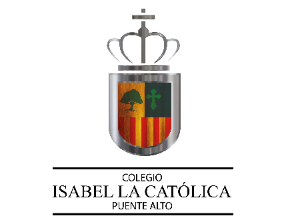    Evaluación Nº 1 Inserción Laboral             Lee atentamente y responde marcando la alternativa correcta, recuerda traspasar tu respuesta     a la      cuadrilla que aparece al final de la evaluación y devolver la prueba dentro de los tiempos establecidos.Del trabajo durante la prehistoria podemos afirmar lo siguiente:El hombre lo desarrolla con el afán de subsistir.Era una actividad manual.Aparece la alfarería.Todas son correctas.“Los dueños de esclavos los alquilaban, y fue en este periodo  donde  surgió la figura de arrendamiento a terceros, o sea que se contrataba la fuerza de trabajo, dando lugar a que finalizado el mismo, el esclavo volvía a su dueño”El Párrafo anterior hace alusión a la forma de trabajo en:La edad mediaGreciaRomaPrehistoriaDurante la edad media la mano de obra era mayoritariamente campesina, también es correcto afirmar que durante este periodo:Los esclavos eran arrendadosAparece la ruedaEl comercio adquiere mayor importanciaComienza el periodo de los sindicatos.Durante el renacimiento el trabajo del artesano pierde valor debido a que:Aparecen las máquinas y se realiza trabajo en serie.El trabajo artesanal era de mala calidad.No podían vender sus artículos.Ninguna de las anteriores.Algunos de los factores que influyen en que la gente hoy tenga poca motivación en trabajar son:Las malas condiciones laborales.Las grandes distancias entre el hogar y el lugar de trabajo.La remuneración. Todas las anteriores.El correcto orden cronológico de los siguientes periodos es:Edad media, renacimiento, prehistoriaPrehistoria, Grecia, renacimientoGrecia, prehistoria, edad mediaEdad media, Roma, renacimiento.“Hoy cuando nos referimos a trabajo lo relacionamos con el concepto de salario, porque las personas trabajan a cambio de un sueldo. La persona vende su fuerza de trabajo (conocimientos, fuerza física) y recibe a cambio la remuneración que le permitirá comprar otros bienes y servicios que a su vez son el fruto del trabajo de otros. El trabajo es, según las Naciones Unidas, un Derecho humano, ya que todos los habitantes del mundo deben tener la libertad de elegir su empleo y gozar buenas condiciones de trabajo. Queda excluido, por supuesto, el trabajo bajo condiciones de servidumbre o esclavitud.”En relación al párrafo anterior responda:Que la fuerza de un trabajador pueda ser física o intelectual quiere decir que:Se considera trabajo tanto al que se realiza con el cuerpo como al que se realiza con la mente.Solo el esfuerzo físico es considerado trabajo.El trabajo intelectual es más valido que el físico.Todas son correctas¿Qué significa que el trabajo sea derecho humano?Todos los seres humanos tienen derecho a tener un trabajo.Las personas tiene la libertad de escoger su empleo.Gozar de buenas condiciones laborales.Todas las anteriores.La remuneración nos permiteComprar bienesAdquirir serviciosFomentar el trabajo de otrosTodas las anterioresEn relación a la esclavitud, naciones unidas indica que:Se puede practicar si ambas partes están de acuerdoEstá totalmente erradicadaExiste solo en países subdesarrolladosPuede darse si las condiciones económicas lo permiten.RESPUESTASEscribe bajo el casillero que corresponde al número de la pregunta la alternativa correcta.Unidad nº1: Evolución del trabajo y características del mercado de trabajoObjetivo: Comprender y valorar que el trabajo es un aspecto humano que no sólo involucra a individuos aislados, sino que al conjunto de las relaciones sociales, económicas, culturales y familiares.2º APedro Loyolaprofesorciencialoyola@gmail.com2ºB -2ºFEmilia PehuénProfesora.emiliapehuen@gmail.com2ºCEsteban Ormazábal     profesoresteban.ormazabalflores@gmail.com  2ºD- 2ºEGisella Manascerogisella.manascero@colegiofernandodearagon.cl12345678910